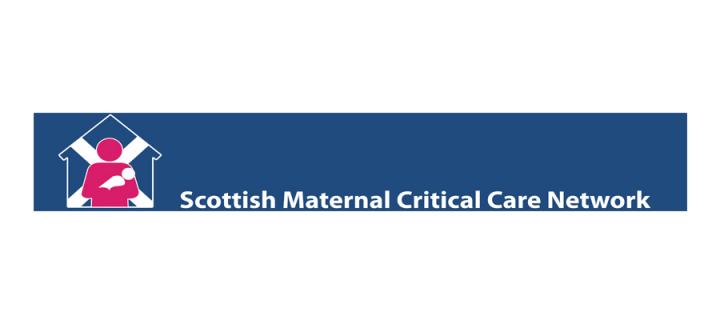 Maternal Critical Care SymposiumRegistration FormTuesday 11th June 2019Apex City Quay Hotel, DundeeDeadline for applications: Friday 31st May 2019Delegate DetailsDelegate DetailsDelegate DetailsDelegate DetailsDelegate DetailsTitle: First name:Surname:Job title: Organisation: Address: Postcode: Telephone:Email: Special dietary requirements: Special dietary requirements: Booking DetailsBooking DetailsBooking DetailsNurse/AHP/OtherTraineeConsultantRegistration Fee	£ 60	Registration Fee	£  80	Registration Fee	£120	GMC/ Professional body registration no:GMC/ Professional body registration no:GMC/ Professional body registration no:Payment   I have paid by debit/credit card (using epay at: https://edin.ac/2FUpcFL)Once payment has been made, you will receive an automated email to confirm that your payment has been accepted (please note that this may take a few minutes to come through).Once your payment has cleared in our account, we will email you confirmation of your booking. OR  I enclose a cheque (payable to University of Edinburgh)Complete your registration form and post it along with your cheque (payable to University of Edinburgh) to Dawn Campbell, Department of Anaesthesia, Critical Care and Pain Medicine, Room S8208, 2nd Floor, Royal Infirmary of Edinburgh, 51 Little France Crescent, Edinburgh, EH16 4SAOnce payment has been made, we will email your receipt of payment and confirmation of your booking.Please note: we are unable to invoice your hospital/trust/organisation in advance of payment.Payment is due in advance of the meeting. Your booking will not be confirmed until payment has been received.Cancellation policyCancellation policyA full refund for cancelled places will only be given if we are informed by email at least 14 days prior to the event. No refund will be given to places cancelled less than 14 days prior to the event or to no shows on the day.A full refund for cancelled places will only be given if we are informed by email at least 14 days prior to the event. No refund will be given to places cancelled less than 14 days prior to the event or to no shows on the day.